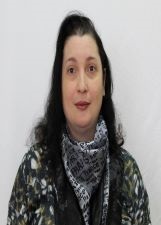 NOME: CRISTINA GIORDAN SCHELLNÚMERO: 122IDADE: 38 ANOSFORMAÇÃO:  Pedagoga,  Pós graduada em Educação Infantil e Anos Inicias.Experiência: Professora da Rede Municipal de ensino há 14 anos e experiência na Rede Estadual e Particular.Frase de campanha:  Podemos fazer diferente! É só você acreditar que o futuro está nas mãos das crianças e adolescentes.